Устинова Людмила ИвановаМенеджер по туризмуДата рождения: 19.04.1995 г.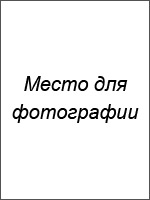 Город:  МоскваСемейное положение: не замужемТелефон: +7-xxx-xxx-xx-xxE-mail: …@ya.ruОбразование:Высшее2012 – 2016 гг.,  Российский университет кооперации, коммерция, менеджер.Опыт работы:Должность: менеджер по туризмуДолжностные обязанности:Работа с клиентами: консультирование, подбор, подготовка и презентация предложений, бронирование (индивидуальные и групповые туры).Продажа туров.Оформление документации: бронирование билетов и гостиниц.Подготовка документов клиентов для получения визы.Прием оплат, оформление платежных документов.Работа с рекламациями.Подготовка отчетности для руководства.Причина увольнения: низкая заработная плата.Дополнительная информация:Знание иностранных языков: Английский, Intermediate.Владение компьютером: пользователь.Навыки:Отличное знание туристических направлений: Турция, Греция, КипрЗнание документации, необходимой для оформления виз.Опыт и навыки работы с системами бронирования.Личные качества: Ответственность, воспитанность, хорошая память и внимание, люблю свою работу и хочу дальше развиваться в этой области деятельности, веду активный образ жизни, занимаюсь спортом.Рекомендации с предыдущего места работы:Предоставлю по требованиюОжидаемый уровень заработной платы: от 55 000 рублей.02.09.2016— по наст. времяООО «Тур», г. Москва, туристический бизнес